Leoni Group sells Swiss subsidiary Leoni Studer Hard AG to Synergy Health  Adjustment of irradiation portfolio – focus on electron beam crosslinkingNuremberg (Germany) / Däniken (Switzerland), 19 March 2012 – Leoni, the leading provider of cables and cable systems to the automotive sector and other industries, sells its Swiss subsidiary Leoni Studer Hard AG to Synergy Health, a leading global provider of outsourced sterilisation services to the medical device market and healthcare sector. The purchase price amounts to EUR 47.6 million. The divestiture of the company, located in Däniken, Switzerland, comprises a Gamma and an X-ray sterilisation device, both providing irradiation services to the medical device, pharmaceutical and packaging industries. All of the 35 employees will also be taken over by Synergy Health. Leoni Studer Hard AG recorded revenues of about CHF 10.4 million (EUR 8.6 million) in 2011. By selling the Swiss subsidiary, Leoni Group is adjusting its irradiation services portfolio. The Company will focus on the electron beam crosslinking technology and expand the related business in order to strengthen its leading position in this field in Europe. As a consequence, Leoni will continue operating all its crosslinking installations in Däniken and Bautzen (Germany), which are a vital part of its core cable production value-chain. These services are from now on provided by Leoni Group’s subsidiary Leoni Studer AG.Crosslinking permits refining various materials such as cables, plastic pipes, foils and conductors by treating them with accelerated electrons. The process makes products, for example, more dimensionally stable when subjected to heat, more resistant to chemicals, solvents and temperature fluctuation as well as more resistant to abrasion. About the Leoni GroupLeoni is a global supplier of wires, optical fibers, cables and cable systems as well as related services for the automotive sector and other industries. Leoni develops and makes technically sophisticated products ranging from the single-core automotive cable through to complete wiring systems. Leoni’s product range also comprises wires and strands, standardised cables, special cables and cable system assemblies for various industrial markets. The group of companies, which is listed on the German MDAX, employs more than 60,000 people in 31 countries and generated consolidated sales of EUR 3.7 billion in 2011 according to preliminary figures.

 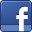 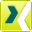 About Leoni Studer AGLeoni Groups’s subsidiary Leoni Studer AG is located in Däniken, Switzerland, and employs about 400 people. The company provides cables and cable systems to markets like Energy & Communication, Solar & Wind, Infrastructure & Datacom and Traffic as well as electron beam crosslinking services.Contact person for journalistsSven SchmidtCorporate Public & Media RelationsLEONI AGPhone	+49 (0)911-2023-467Fax	+49 (0)911-2023-231E-mail	presse@leoni.com